A National Care Service for Scotland ConsultationEasy Read Questions and Respondent InformationReturning your answers to usAfter you have completed the questions, please email or post your answers to us. You can email us at: NCSconsultation@gov.scotYou can post your response to:National Care Service TeamScottish GovernmentArea GE-15St Andrew’s HouseRegent RoadEDINBURGH,EH1 3DGIf you require a paper copy to be sent to you, please email us or call our automated phone service on 0300 244 2425.About The Questions You need to complete this section, which asks for some personal information before answering the consultation questions. All the information collected will be held in accordance with Data Protection law. Question (you must complete this question): Are you answering these questions as an individual person (giving your own views), or are you representing an organisation (giving the organisation’s views)?Individual 			Organisation Question (you must complete this question): What is your name? Or if you are representing an organisation, what is your organisation’s name?We may need to contact you to discuss your answers. What is the best way for us to contact you? You can provide as much contact information as you like, but only need to give us one way to contact you.Question: What is your email address?Question: What is your phone number?Question: What is your address?Question: What is your postcode?The Scottish Government would like to publish your answers to the questions about the National Care Service. You can choose what happens to your answers. Please tick the box that shows what you want to happen with your answers.	Show my name with my answers (only your name will be shown, 	your contact details will not be shown)	Show my answers, but not my name	Do not show my name or my answers.The Scottish Government might want to contact you again in the future about the questions about the National Care Service.Question: Are you happy for the Scottish Government to contact you again? Tick one box to show your answer.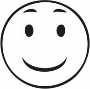 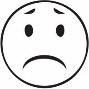 	Yes				NoChapter 1: Improving Care for PeopleImprovement Question 1: Do you think a National Care Service will help make sure good practice in services is shared across Scotland? Yes				NoPlease say whyAre there any risks that we need to consider?Access to care and support Question 2: If you or someone you know needed to access care and support, would you contact these places? Please tick the ones you would contact.GP or another health professionalVoluntary sector organisation, like a Carer centre Public sector organisationDrop in service in your communityCouncil contact centre Contacting council by email or through their websiteWebsite or online A national helpline that can be contacted 7 days a weekQuestion 3: How can we better coordinate care and support? This means how we will bring all parts together. Tick all that you think.Have one professional who co-ordinates everything for youHave one professional who talks to you, and then tells other people involved in your care and support what you have saidHave local community or voluntary organisations who can talk to people involved in your care and support for you, when you wantQuestion 4: Tell us how you think support planning should work? Tick all that apply.Me, my family and my unpaid carers should be involved in support planningIf I want to, I should be able to get help from a community or voluntary sector organisation to plan my support.A professional working with me should decide what support I need, taking my views into accountMy support should focus on the tasks I need to carry out each day to be able to take care of myself and live a full lifeMy support should focus on the things I want to live a full lifeThere should be a light touch process for people who need a little bit of support or should everyone have the same support planning  Question 5: Do you think the partnership way of working will improve access to care and support? Yes, No, Please explain why.Rights to breaks Question 6: Do you think everyone should have the same support to take a break from caring? Should support be personalised to a person’s needs, or should it be a mix of both?Using data Question 7: Do you think information about your health and care needs and support should be shared across the different services you use?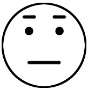 Yes				No				No preferencePlease say whyComplaints Question 8: What changes do you think would make a new system of complaints work better? Tick all that apply.Charter of rights and responsibilities that says what people can expect from the serviceSingle point of access for feedback and complaints about all of the systemClear information about advocacy services The same model for handling complaints for all servicesAddressing complaints initially with the body the complaint is aboutClear information about next steps if a complainant is not happy A commissioner to protect the rights of people who receive care and supportOther – please explain belowResidential care charges Question 9: Most people have to pay for the costs of where they live such as mortgage payments or rent. To make sure things are fair should care home residents have to pay towards accommodation costs such as:(please tick all that apply):RentMaintenanceFurnishingsUtilitiesFood costsFood preparationEquipmentLeisure and entertainmentTransportLaundryCleaningOther –Please explain below:Chapter 2: National Care ServiceQuestion 10: Do you agree the Scottish Government should be responsible for the delivery of social care? Yes				No				No preferencePlease say whyQuestion 11: Should this be through a National Care Service? Yes				No				No preferencePlease say whyChapter 3: Scope of the National Care ServiceQuestion 12: Do you agree all the areas should be in the National Care Service?Yes				No				No preferenceQuestion 13: What parts of mental health care should be delivered in a National Care Service? (Tick all that apply.)Primary mental health services, Child and Adolescent Mental Health Services, Community mental health teams, Crisis services, Mental health officers Mental health link workersOther – please explain belowChapter 4: Reformed Integration Joint Boards: Community Health and Social Care BoardQuestion 14: Should Community Health and Social Care Boards cover the same area as local councils? Yes				No				No preferenceQuestion 15: The Community Health and Social Care Boards will have members that represent local people. Who else should be on these boards?Chapter 5: Commissioning of servicesQuestion 16: Should the National Care Service be responsible for planning and buying services to improve standards? Yes				No				No preferenceQuestion 17: Will it benefit people if complex and specialist services are managed by the National Care Service? Yes				No				No preferencePlease explain your answers belowChapter 6: RegulationCore principles. Question 18: Do you agree with the list of principles? Yes				No				No preferencePlease explain your answers belowStrengthening regulation and scrutiny of care services summaryQuestion 19: Do you think the Care Inspectorate powers should be stronger? Yes				No				No preferencePlease explain your answers belowMarket Oversight FunctionQuestion 20: Do you think the Care Inspectorate should have powers to better understand the care market?Yes				No				No preferencePlease explain your answers belowEnhanced powers for regulating care workers and professional standardsQuestion 21: What groups of care worker should be considered to register with the Scottish Social Services Council?Please explain your answers belowChapter 7:  Valuing people who work in social careFair work  Question 22: Should the National Care Service take action to make pay, working conditions, and training and development for social care workers better? Yes				No				No preferencePlease explain your answers belowPersonal assistants Question 23: Do you think that personal assistants should be required to register in one place? Yes				No				No preferenceQuestion 24: What other support might help personal assistants and people wanting to employ personal assistants? (Please tick all that apply)All personal assistants would have the same job standards across the whole country Tell more people about the job of a social care personal assistant Ways to match employers with personal assistants who want workJobs at different grades  for personal assistantsRecognise personal assistants  as part of the social care workforce A free national phone line about self-directed support advice Enough support to make sure there are  payroll servicesOther (please explain)